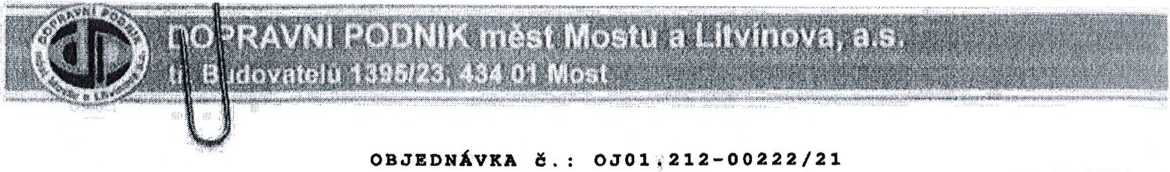 Datum: 26.05.2021Objednatel:DOPRAVNÍ PODNIK měst Mostu a Litvínova,Dodavatel:ALFA SYSTEM s.r.o.Dobříč 2252 25 DobříčIČ: 62581678	DIČ: CZ62581678TextMnožství MJ Cena/MJObjednáváme u vás dle nabídkydodání aktivního uhlí do filtračních patron /lakovna / likvidace starého aktivního uhlíPoznámka:filtrace lakovna stř 212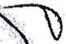 Děkujeme^David Jehlička
dopr.-tech.náměstek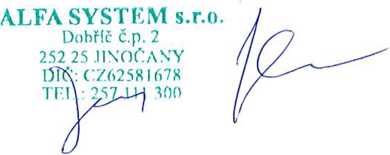 Faktura musí obsahovat číslo objednávky, v opačném případě nebude faktura zaplacena.F-B/DPML-PPS-213a. s .a. s .tř. Budovatelů1395/23434 01 MostIČ: 62242504DIČ: CZ62242504Číslo účtu:1406491/0100Vystavil:Telefon:E-mail:Fax:Doprava:dodavatelTermín dodání:31.08.2021Celkem (CZK):74,250.00